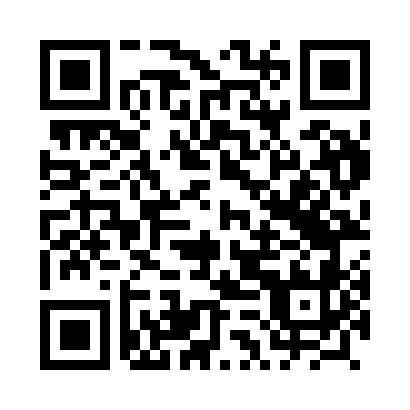 Ramadan times for Okon, PolandMon 11 Mar 2024 - Wed 10 Apr 2024High Latitude Method: Angle Based RulePrayer Calculation Method: Muslim World LeagueAsar Calculation Method: HanafiPrayer times provided by https://www.salahtimes.comDateDayFajrSuhurSunriseDhuhrAsrIftarMaghribIsha11Mon4:184:186:0911:573:505:465:467:3012Tue4:164:166:0711:573:525:475:477:3213Wed4:134:136:0511:563:535:495:497:3414Thu4:114:116:0311:563:545:515:517:3615Fri4:084:086:0011:563:565:525:527:3816Sat4:064:065:5811:563:575:545:547:4017Sun4:034:035:5611:553:595:565:567:4218Mon4:014:015:5411:554:005:575:577:4319Tue3:583:585:5111:554:015:595:597:4520Wed3:563:565:4911:544:036:016:017:4721Thu3:533:535:4711:544:046:026:027:4922Fri3:513:515:4411:544:056:046:047:5123Sat3:483:485:4211:544:076:066:067:5324Sun3:453:455:4011:534:086:086:087:5525Mon3:433:435:3811:534:096:096:097:5726Tue3:403:405:3511:534:106:116:117:5927Wed3:373:375:3311:524:126:136:138:0128Thu3:343:345:3111:524:136:146:148:0329Fri3:323:325:2911:524:146:166:168:0630Sat3:293:295:2611:514:156:186:188:0831Sun4:264:266:2412:515:177:197:199:101Mon4:234:236:2212:515:187:217:219:122Tue4:214:216:1912:515:197:237:239:143Wed4:184:186:1712:505:207:247:249:164Thu4:154:156:1512:505:227:267:269:195Fri4:124:126:1312:505:237:287:289:216Sat4:094:096:1112:495:247:297:299:237Sun4:064:066:0812:495:257:317:319:258Mon4:034:036:0612:495:267:337:339:289Tue4:004:006:0412:495:277:347:349:3010Wed3:573:576:0212:485:297:367:369:32